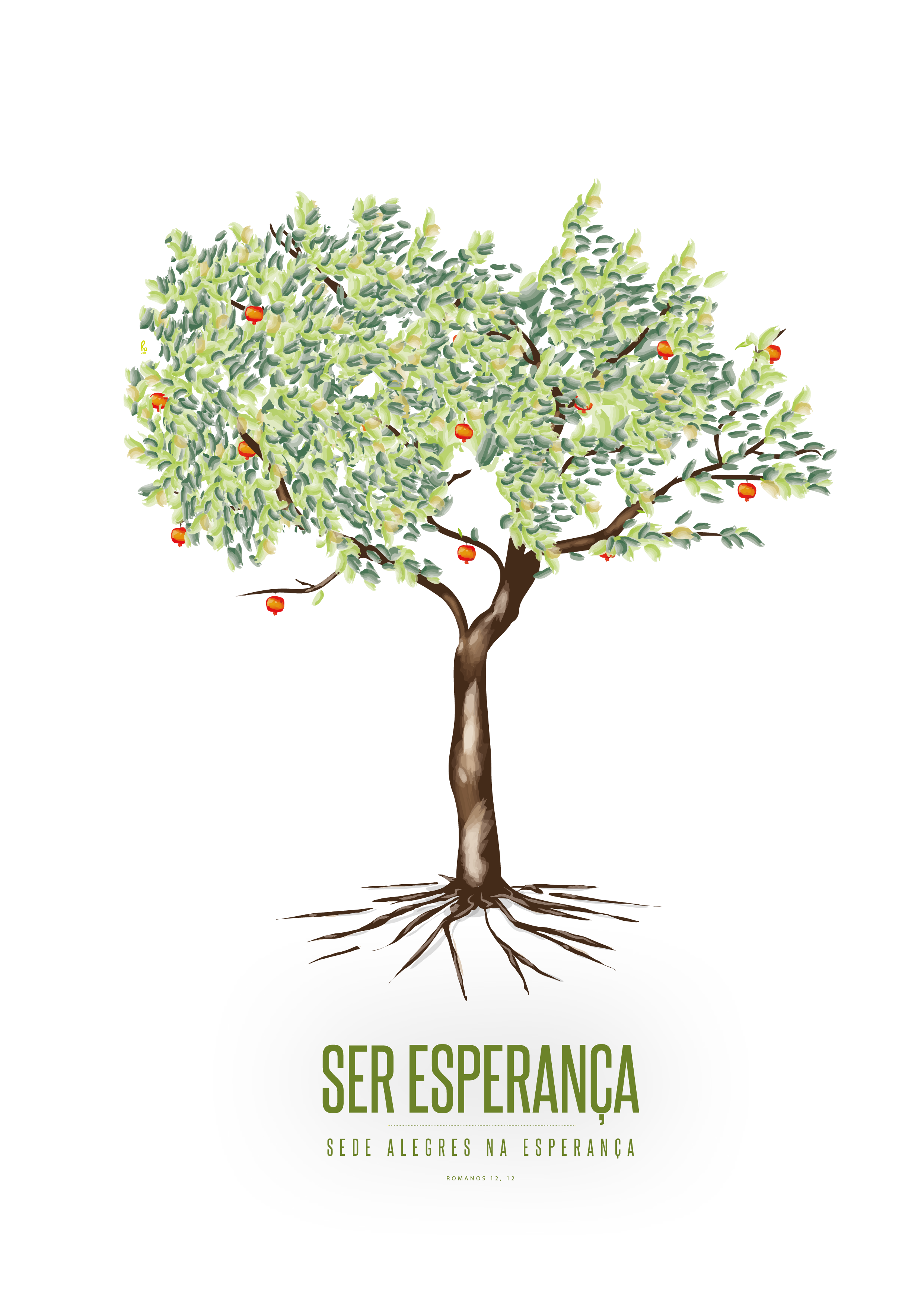 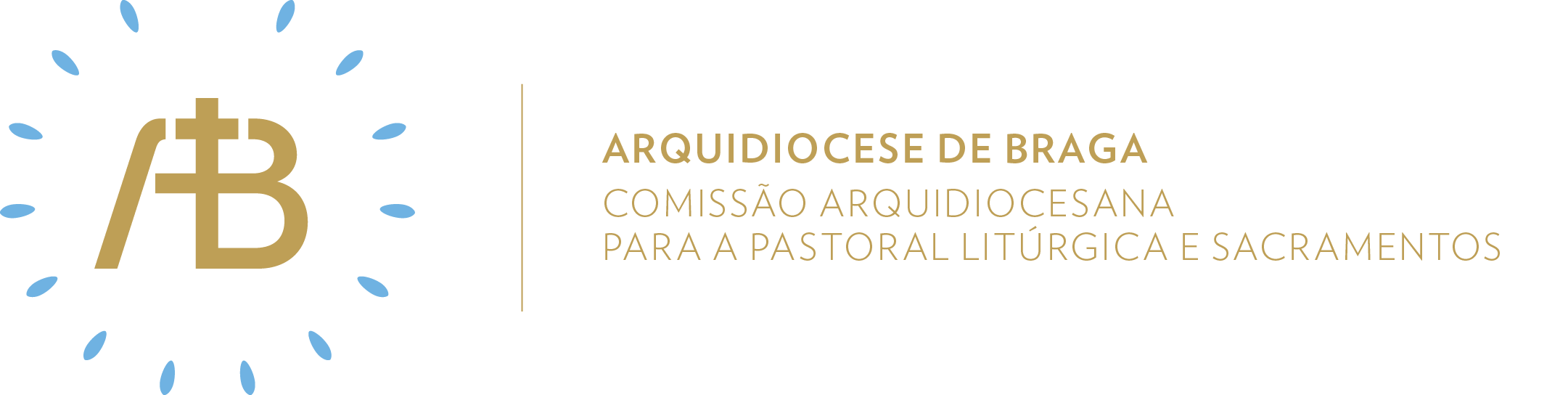 Ano B | Tempo Comum | XXVIIISemente da nossa esperança“Vem e segue-Me”Itinerário simbólicoAtitude Celebrar na Esperança.ConcretizaçãoUm baú cheio de riquezas terrenas é pesado, o que nos atrasa, ganha mofo, o que nos contagia, tem fim, o que nos torna finitos. Um baú repleto de Deus e das suas graças é leve, perfumado e eterno. Este permite-nos seguir Jesus de uma forma bela, serena e contínua.O baú aberto, de onde surge um pano branco, é sinal da leveza e beleza da resposta ao convite: “Vem e segue-Me”.Elementos celebrativos a destacarSer comunidade acolhedoraLiturgia da PalavraPropomos a solenização da liturgia da Palavra em dois momentos:1. Levar na procissão de entrada o Evangeliário, de forma visível e solene;2. Com os ministros que vão proclamar a Palavra de Deus fazer uma pequena procissão, após a oração coleta, que pode ser acompanhada por um cântico.Ser comunidade missionária1. Homilia. Todos nós temos determinados valores que dirigem e condicionam as nossas opções, as nossas atitudes, os nossos comportamentos. A uns damos mais importância; a outros damos menos significado… A primeira leitura convida-nos a ter cuidado com a forma como hierarquizamos os valores sobre os quais construímos a nossa vida.. A Palavra de Deus é viva, atuante, eficaz e renovadora – diz a segunda leitura. Ela deveria ter um impacto positivo e transformador nas nossas vidas, nas nossas famílias, nas nossas comunidades, na sociedade à nossa volta.... Jesus avisa aos discípulos que o “caminho do Reino” é um caminho contra a corrente, que gerará inevitavelmente o ódio do mundo e que se traduzirá em perseguições e incompreensões. É uma realidade que conhecemos bem… Quantas vezes as nossas opções cristãs são criticadas, incompreendidas, apresentadas como realidades incompreensíveis e ultrapassadas por aqueles que representam a ideologia dominante, que fazem a opinião pública, que definem o socialmente correto… mas é nessas situações que somos chamados a viver a missão!2. Envio missionárioV/ Ide, o Pai de Misericórdia deseja que vivais os Seus mandamentos.R/ Ámen.V/ Ide, o Filho, Bom Mestre, indica-vos sempre o caminho da vida eterna.R/ Ámen.V/ Ide, o Espírito Santo, que vos habita, anima-vos a viver em missão.R/ Ámen.Sugestão de cânticos[Entrada] Se tiverdes em conta os nossos pecados - F. Santos (BML 68-69/ NCT 670)[Apresentação dos dons] Apresentamos, Senhor - H. Faria (NRMS 103-104)[Comunhão] Os ricos empobrecem – C. Silva (OC 205 | CEC II 127 | X ENPL 24)[Final] Ide por todo o mundo e ensinai - M. Faria (IC p. 699; NRMS 23)Eucologia[Orações presidenciais] Orações  próprias  do  XXVIII  Domingo  doTempo Comum (Missal Romano, 422).[Prefácio] Prefácio dos Domingos do Tempo Comum X (Missal Romano, 485).[Oração Eucarística] Oração Eucarística III (Missal Romano, 529ss).Oração UniversalV/ Caríssimos irmãos e irmãs: só Deus é bom e só Ele pode converter os corações. Peçamos-Lhe por nós mesmos, pela Igreja e por todas as pessoas da terra, dizendo humildemente:R/ Ouvi-nos, Senhor.1. Para que o nosso arcebispo D. Jorge, seus presbíteros e diáconos não se cansem de convidar todas as pessoas a tomar parte no banquete do Cordeiro, oremos.2. Para que a nossa Arquidiocese de Braga seja esperança no coração dos fiéis e renove a sua opção fundamental pelo Reino, permanecendo na fidelidade ao chamamento de Deus, oremos.3. Para que os cidadãos que ocupam cargos públicos se tornem servidores de todos e se preocupem sobretudo com os mais pobres, oremos.4. Para que todos os discípulos de Jesus desejem aprender a viver na pobreza ou na abundância e procurem converter-se interiormente, oremos. V/ Deus, Pai de toda a humanidade, que nos chamais a seguir o vosso Filho, fazei que os nossos corações se disponham a ouvir a sua voz e se coloquem ao serviço do seu reino. Por Cristo, Senhor nosso.R/ Ámen.Viver na EsperançaDurante esta semana, procurarei revisitar o baú da minha vida, retirando dele os pesos desnecessários. Procurarei mais leve interior para responder positivamente ao desafio de Cristo: Vem e segue-me!